Тема: «Вот и стали мы на год взрослее» Цель: подведение итогов совместного воспитательно-образовательного процесса как средства всестороннего развития ребёнка.Задачи:- поддержать уверенность родителей в собственных педагогических возможностях, помочь им осознать свою воспитательную роль в семье;- содействовать созданию обстановки общей радости, хорошего настроенияЗдравствуйте, уважаемые родители. Поздравляем вас с успешным окончанием ещё одного учебного года. Этот год был непростым, порой не всё складывалось легко, но можно с уверенностью сказать – это был интересный, насыщенный событиями, мероприятиями, победами и успехами год.Наши дети стали ещё на один год старше, а значит здоровее, смышлёнее, умнее. Мы вместе с ребятами прошли немало испытаний и трудностей на пути к овладению новыми знаниями, навыками и умениями. Кому-то всё давалось легко, кому-то приходилось прикладывать немалые усилия для достижения поставленных целей, но все достойно прошли нелёгкий путь под названием «Старшая группа». Нам есть чем гордиться. Сегодня мы предлагаем отправиться в увлекательное путешествие по замечательной стране под названием «Старшая группа».Первая станция «Хочу всё знать». Это одна из самых любимых станций наших ребят. Каждый день они задавали сотни вопросов «Зачем?», «Почему?», «Когда?» и другие. Порой нам приходилось вместе искать ответы на некоторые из них, а в помощь нам были книги, журналы и энциклопедии. День за днём наши «почемучки» хотели знать всё больше и больше.Есть у меня шестёрка слуг,
Проворных удалых,
И всё что вижу я вокруг, –
Всё знаю я от них.
Они по знаку моему
Являются в нужде.
Зовут их Как и Почему,
Кто, Что, Когда и Где.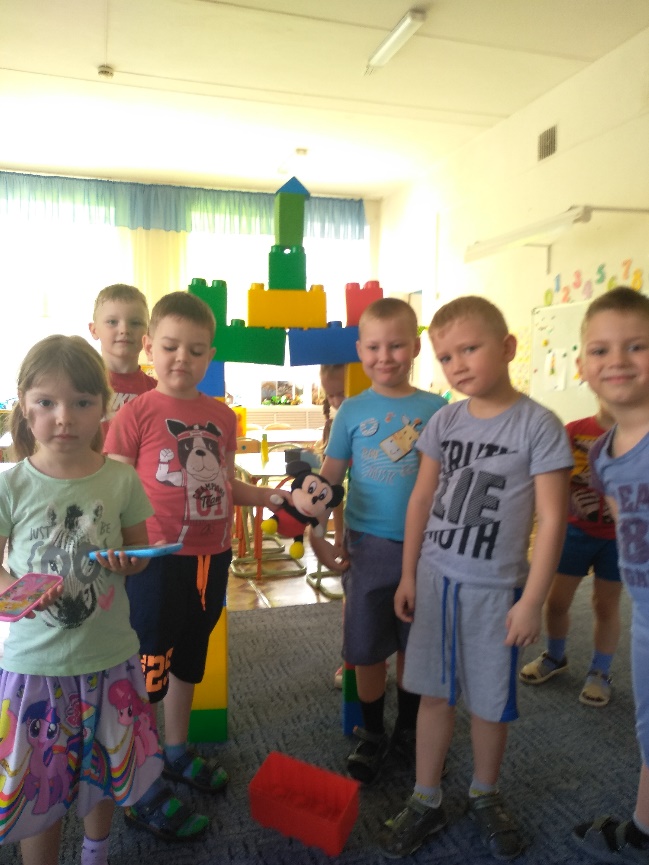 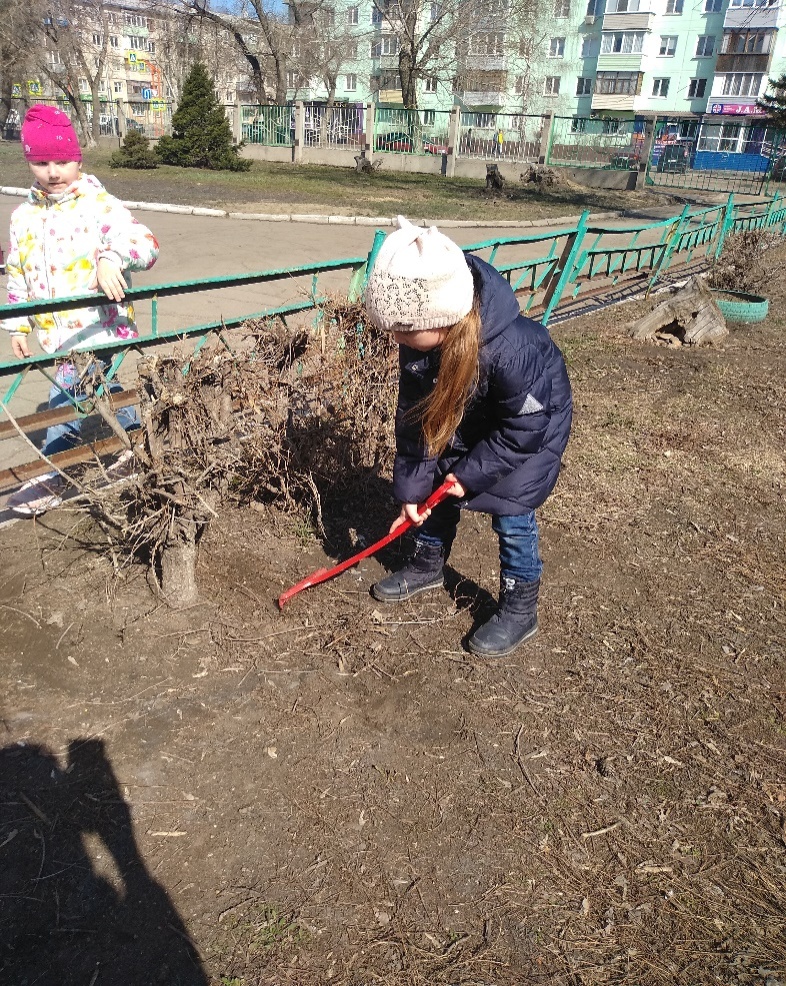 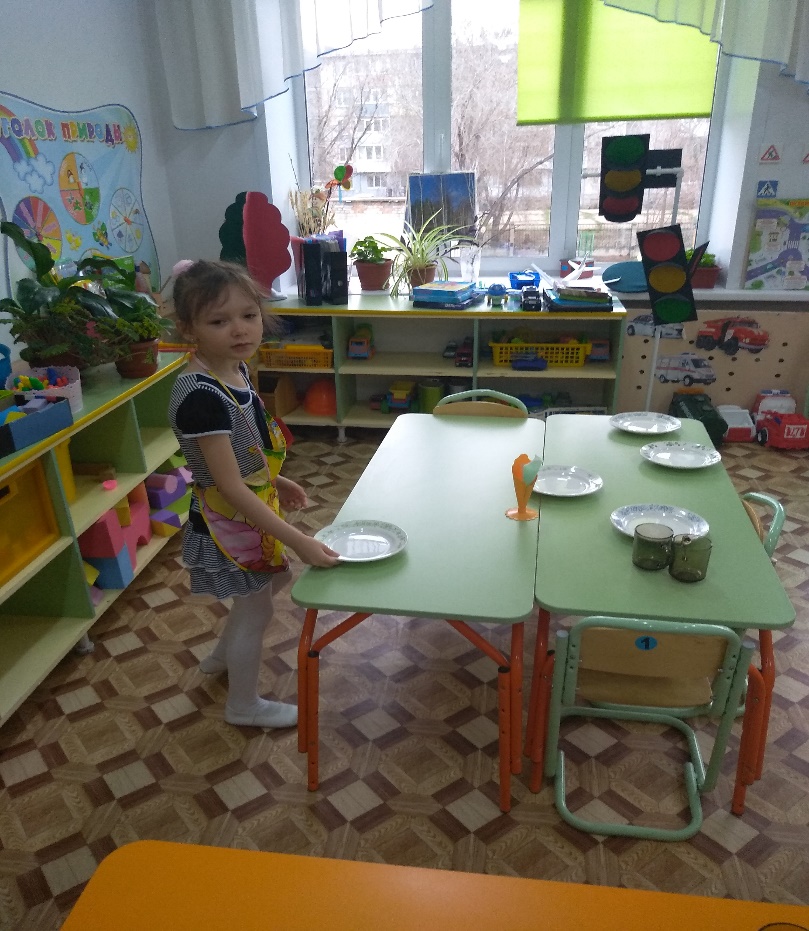 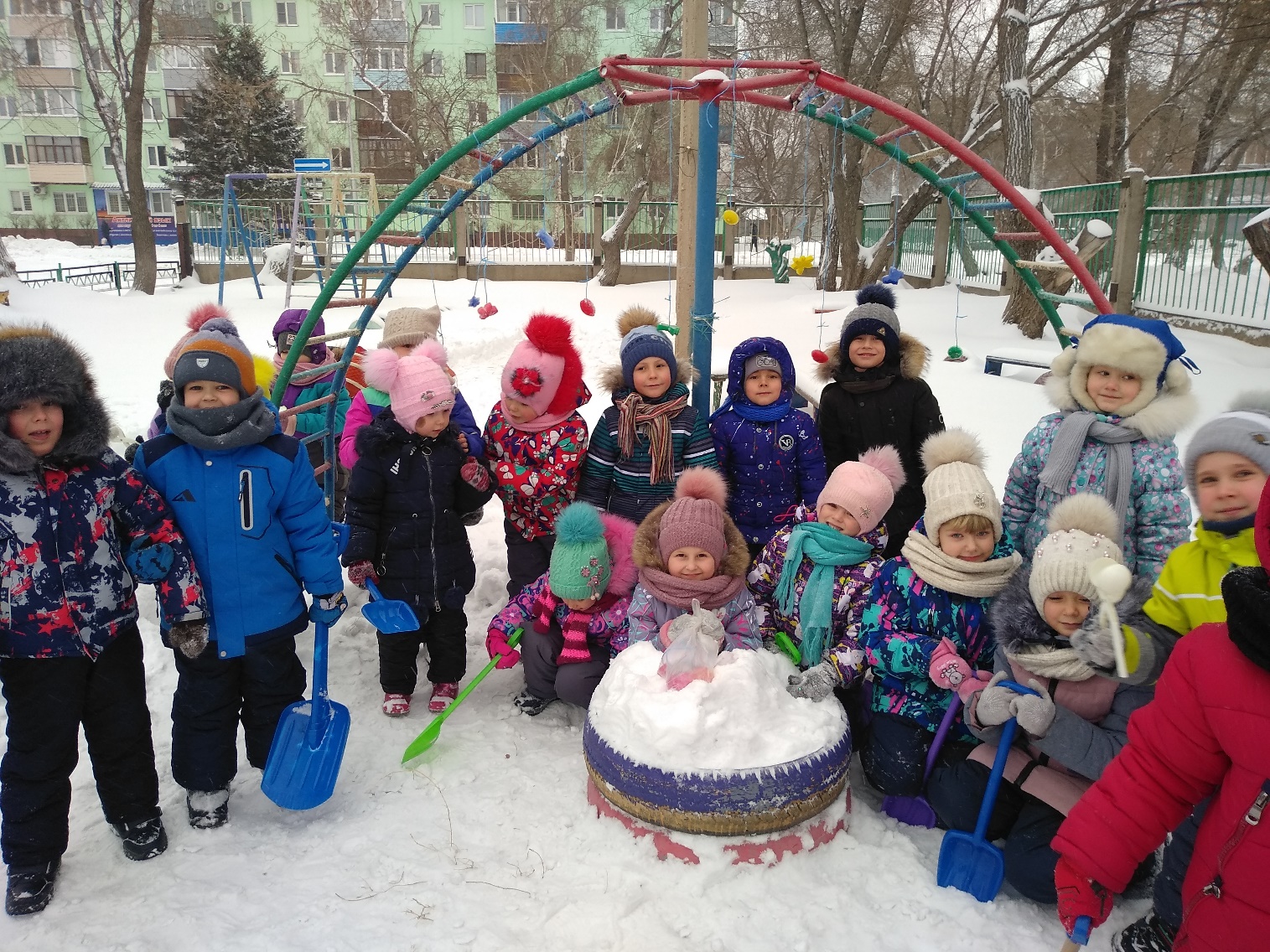 Вторая станция научно-практическая.Наши ребята очень увлечены опытно-экспериментальной деятельностью. Любят участвовать и самостоятельно проводить различные опыты, эксперименты и наблюдения. Как это происходит, вы можете увидеть прямо сейчас.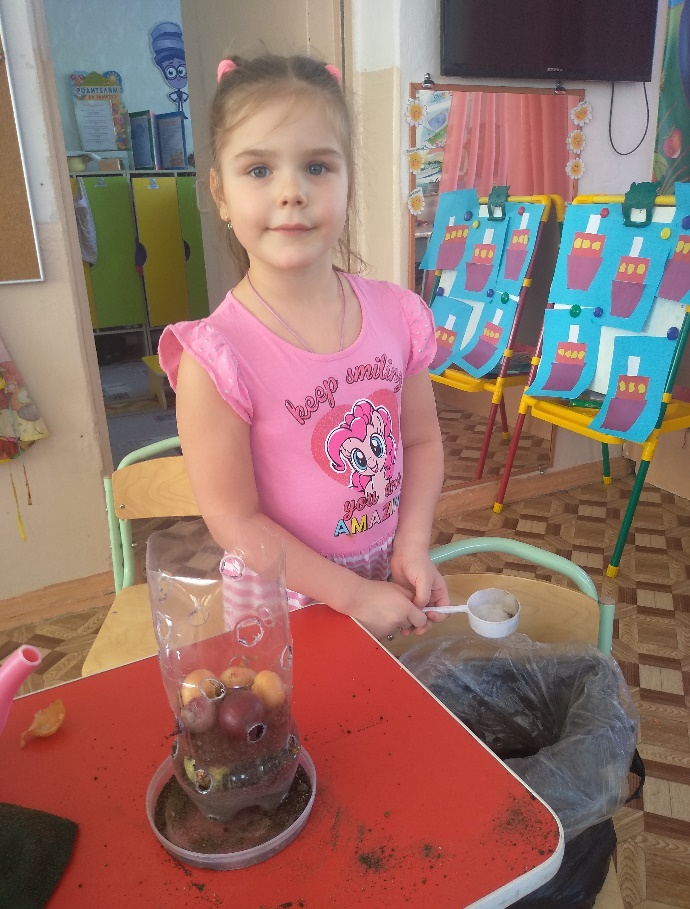 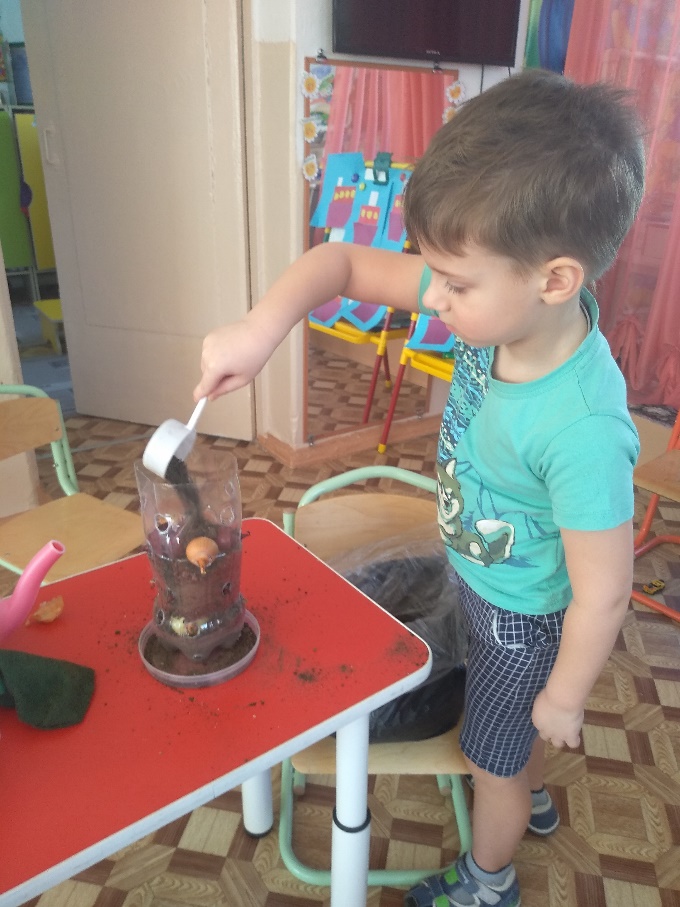 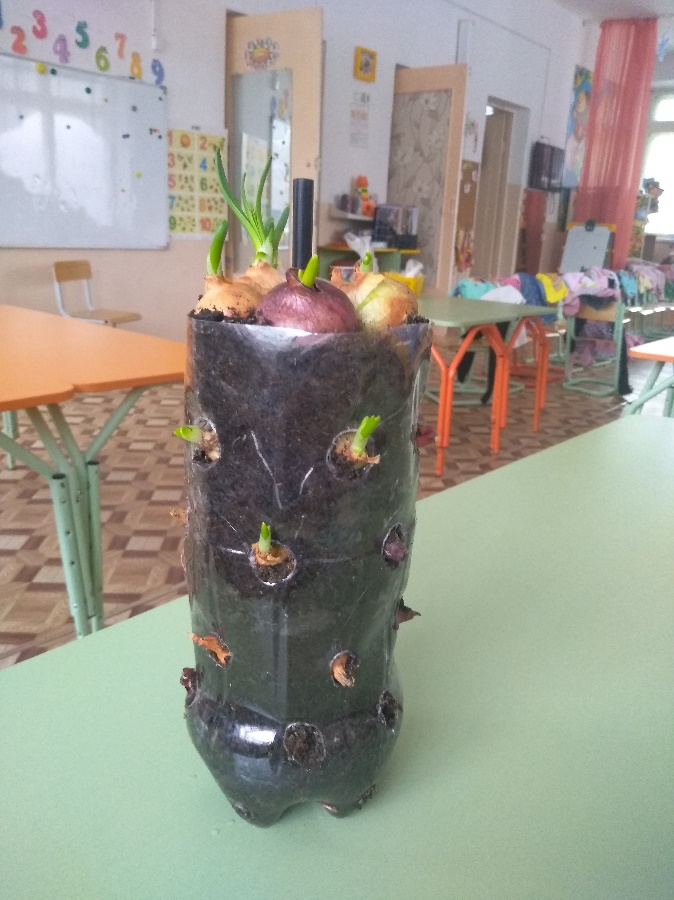 Третья станция «Музыкальная».Знайте, музыка для нас –
Удовольствие высший класс!
Все поём мы хорошо,
Весело и звонко!
Вас порадуют сейчас мальчишки и девчонки!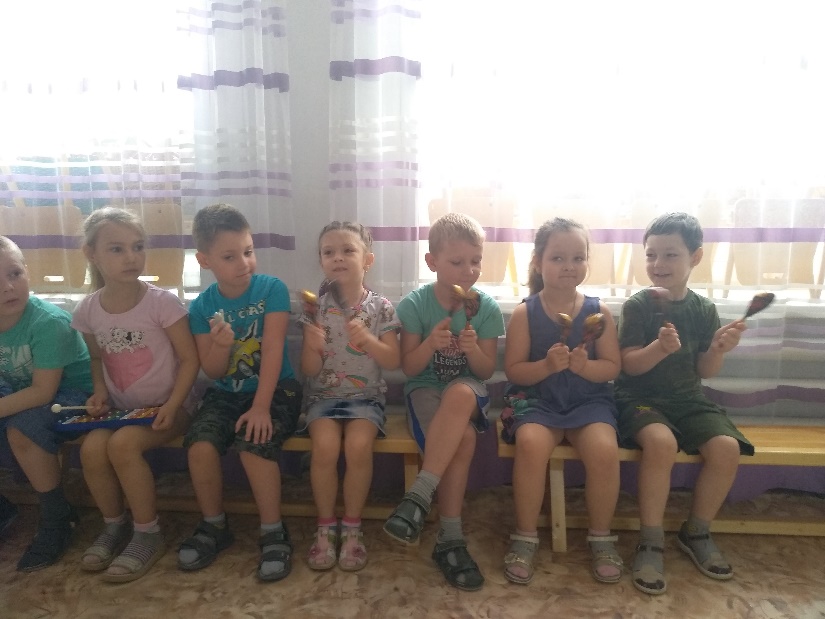 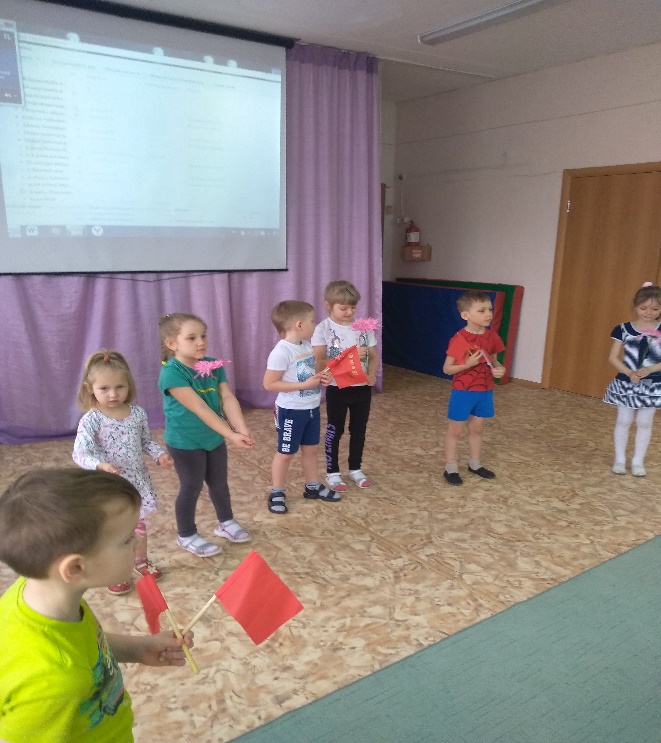 Музыкальные занятия всегда вызывают у наших ребят только положительные эмоции. За это спасибо нашему музыкальному руководителю Власовой Елене Владимировне. А нам пора двигаться дальше. Четвертая станция «Наши руки не для скуки»Эти десять пальцев – братьев
Нам нужны, чтоб умываться,
Одеваться, обуваться
И завязывать шнурки,
Чтоб лепить из пластилина
И пингвина, и дельфина,
Строить в парке космодром,
Дом, в котором мы живём,
Солнце, флаги рисовать,
Чтобы слово «мир» писать.

Вот мы взяли краски в руки,
И не стало в доме скуки.
Чтобы было веселей,
Ярких красок не жалей!Много дел позволяют выполнить ваши руки, ваши верные друзья и помощники на всю жизнь. А какие чудеса вы творили в этом учебном году, мы сейчас увидим все вместе.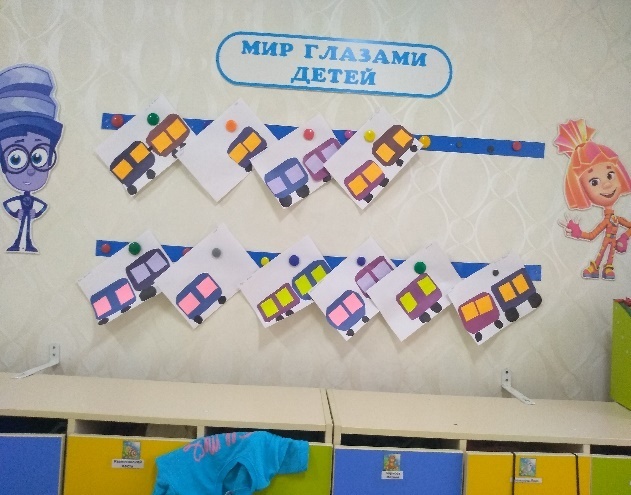 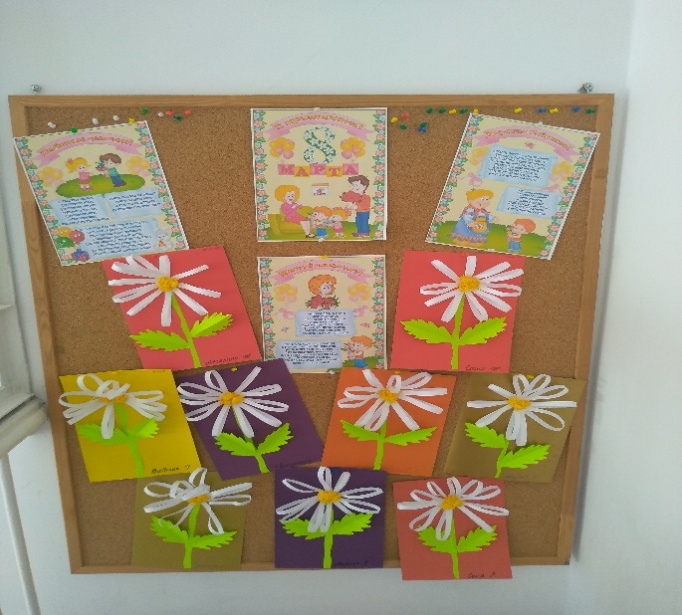 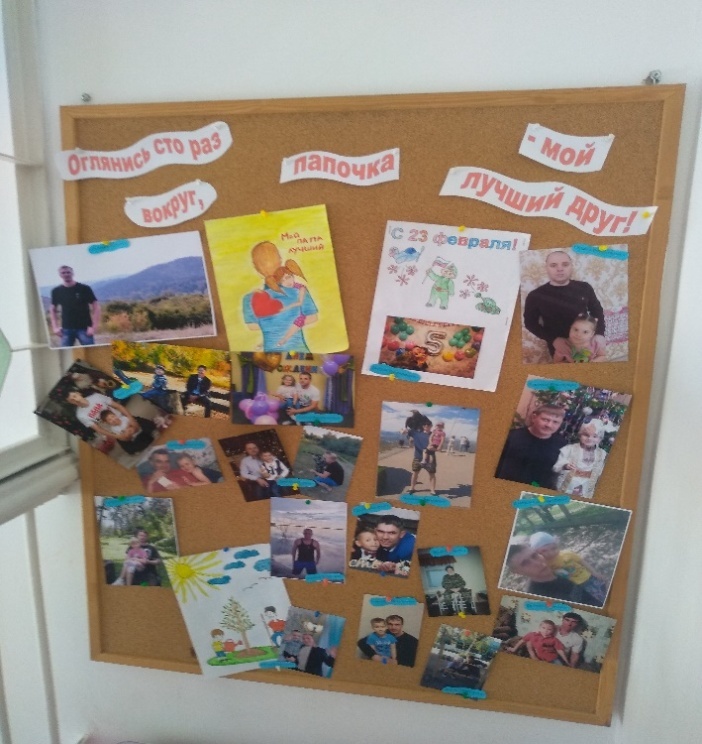 Пятая  станции «Оздоровительная». Каждое утро в нашем саду мы начинаем с зарядки. В течение дня пальчиковые гимнастики, физминутки являются обязательным элементом занятий. Использование нестандартного спортивного оборудования, спортивные игры в свободной деятельности способствуют формированию основ здорового образа жизни.С солнцем всегда просыпайся,
И водой холодной обливайся!
Спорт, зарядка каждый день!
А ну, ребята, все вставайте,
Весёлую зарядку начинайте!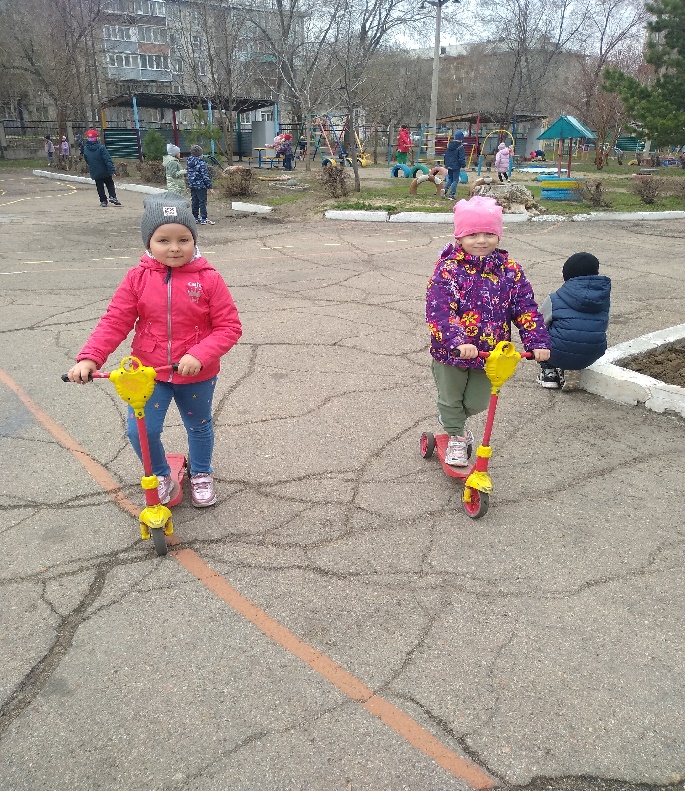 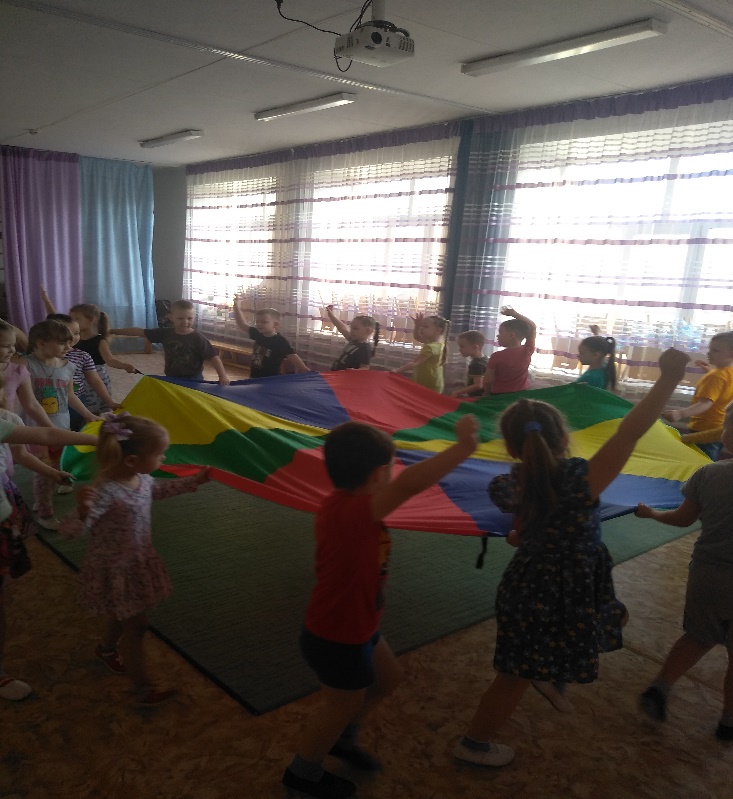 Наше путешествие подошло к своему логическому завершению. Мы с ребятами постарались показать и рассказать о своих успехах, достижениях и увлечениях. Ещё один год прожит в стенах нашего родного детского сада. Наша задача – сделать каждый день пребывания в саду максимально интересным, насыщенным новыми знаниями и открытиями. Добиться этого без вашей помощи, уважаемые родители, мы не сможем. Нам необходимы ваши помощь, поддержка и одобрение, ведь только тогда такой сложный, но необходимый воспитательно-образовательный процесс будет успешным и продуктивным. Впереди долгожданное лето. Проведите его с пользой. До новых встреч!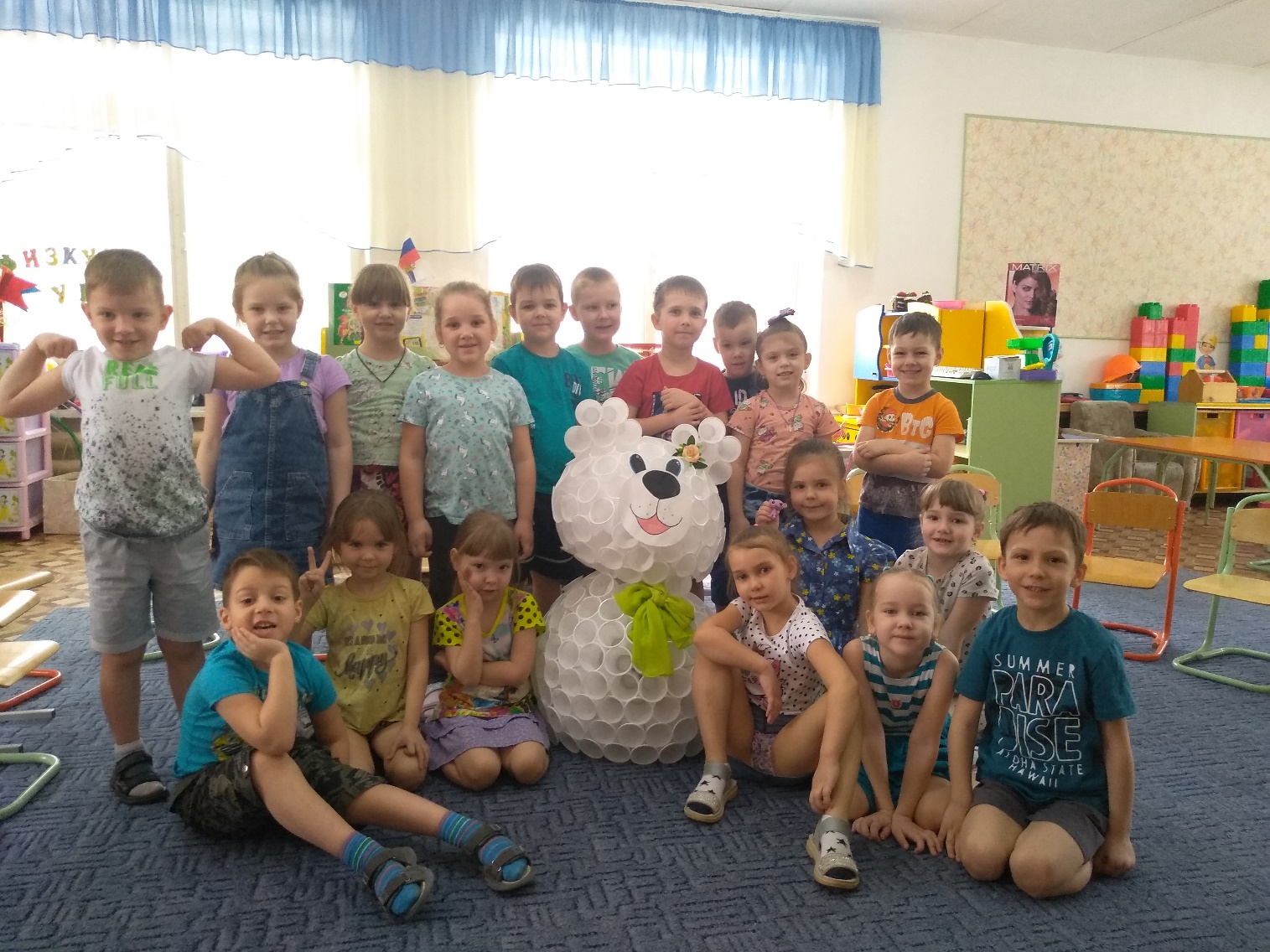 